BLUE JORDAN FOREST OWNERS’ ASSOCIATION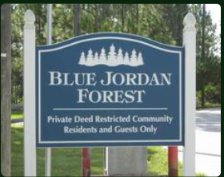 Board of Directors Meeting MinutesMay 11, 2016 Call to Order:Director Cutts called the meeting to order at 6:38 p.m. at Jim Gorman’s Barn – 2918 Indian Pipes Trail. Roll Call:A quorum was present with the following Directors in attendance:Milton “Pinky” McKenzie – absent due to personal businessGlenn CuttsBert KlecknerCarole ScrogginsTeressa Jacobi Approval of Minutes:The Board of Director’s received an electronic draft copy prior to the meeting.  A motion was made by Director Scroggins to accept the minutes as received.  Director Kleckner seconded the motion.  All of the Directors present voted unanimously.   Monthly Financial Report / Treasurer’s Report:  Director Scroggins:Deposits for April were $5,588.12.  Expenses were $11,299.89, with a balance of $22,683.49 as of April 30, 2016.  May 1-09, 2016 we deposited $5,094.74 and expenses were $128.33 and the balance as of May 9, 2016 is $27,649.90.  Director Jacobi made a motion to accept the Financial Report as presented.  Director Kleckner seconded the motion.  All of the Directors present voted unanimously.  Reserve Account:  The Reserve Account as of May 11, 2016 is $65,081.21, until the next quarterly deposit.  Director Jacobi made a motion to accept the financial report as presented.  Director Kleckner seconded the motion.  All Directors present voted unanimously.  SNAP Collections:  Director Scroggins stated that we received payoff on another property through SNAP, and one more pending and most of these are owned by banks and mortgage companies.  SNAP continues to make progress.  Officer’s Report:President’s Report:  President McKenzie was not present due to medical appointmentsGates:  Director Kleckner stated the Sand Pine gate was repaired and the Welcome sign was repaired – An owner ran into the gate and sign because he did not have any breaks on his 4-wheeler.  Other information pending until next meeting.Road Committee:  Director Jacobi stated that the roads are in very good shape.  Director Kleckner stated the roads were graded a couple of days ago.  Other information pending until next meeting.  Building Committee:  Chair Don Laycock.  Ernie stated that the drywall is up and painted in the meeting room and still waiting for the electrician to put in the lights and outlets.  We are also waiting on the plumber to complete the plumbing work so that we can call for an inspection.  Other information is pending until next month.Refuse Committee:  Pending until next meeting.    Vice-President’s Report.  Director Cutts.    Ways and Means Report:  Director Cutts did not have anything report this month.   Secretary’s Report:  Director Jacobi.Florida State Statutes:  Director Jacobi stated there was nothing new to report since the changes on July 1, 2015.  Website:  The website is working well.  Anyone wanting to post something related to BJF, please call Director Jacobi (863-514-9773).  Assistant Secretary’s Report:   Director Kleckner.  Welcome Committee:  Director Kleckner stated nothing to report this month.Volunteers:  Director Kleckner is keeping track of all the volunteer hours.  As of today we have a total of 452 volunteer hours from January 2016 to date.  Committee Reports:  Architectural / Landscaping:  Chair - Don Laycock.  Pending until next meeting.Firewise Committee:  Chair Don Laycock. Pending until next meeting.   Deed Restrictions:  Chair – Doris Knupp.   Pending until next meeting.  Fining Committee:  The Chair, Rob Dedes was not present.  Pending until next meeting.Old Business:  Pending until next meeting.   New Business:2016 Committee Chairs:  Pending until next meeting.  New Building:  Director Jacobi suggested that we pend everything until after the summer break when all Directors are present because there are many things that need to be completed with the new building before we make decisions regarding such things as liability, fire inspection, capacity report, fire extinguishers, use of equipment, policies and procedures for the use of the building, etc.   We will also plan a workshop to review all of these items regarding the building before any decisions are made. This gives the board approximately 3 months to hold workshops and develop policy and procedures.  Director Jacobi made a motion to pend these items until our September meeting and schedule workshops to address these issues prior to the September meeting.  Director Scroggins seconded the motion.  All directors present voted unanimously.  Open Session:  Doris Knupp:  She has a brown dog with a rust colored collar taking up residence at their home and the house next door and he is being aggressive and if anyone owns the dog, they need to come and get the dog, otherwise, Doris will be calling Animal Control to come take the dog.  Summer Break for Board Meetings:  Director Jacobi made a motion to take a summer break regarding the monthly board meetings for the months of June, July, and August 2016 due to many board members and owners on vacation during the summer, as we did last year.  We will still conduct necessary business in accordance with our bylaws and the Florida State Statutes, and anyone needing assistance can call the phone number on the website.   Director Cutts seconded the motion and all directors present voted unanimously.  Mandy:  She just wanted everyone to know that not all kids in our community are bad kids – we do have some good kids.  She had a kid that lives out here come up to her in her car to check and see if she was okay.  10. 	Executive Session:  Discussed pending legal issues.11. 	Next Meeting Date and location:  The next meeting will be on September 14, 2016 at Jim Gorman’s Barn – 2918 Indian Pipes Trail at 6:30 p.m.  12. 	Meeting Adjourned:  Director Cutts made a motion to adjourn the meeting at 6:42 p.m.  Director Jacobi seconded the motion.  The Board members voted unanimously.  SECRETARY’S CERTIFICATEI hereby certify that the foregoing is a true and correct copy of the minutes of the Board of Director’s Meeting held on May 11, 2016.  Teressa Sample Jacobi          					Date:  May11, 2016Secretary (Authorized Electronic Signature)I hereby certify that the foregoing minutes were approved by the Board of Director’s at the March 2016 Board of Directors Meeting.__________________________________________			Date:    __________________Secretary                